Důvodová zprávaV souladu s časovým harmonogramem pravidelných akcí Poslanecké sněmovny Parlamentu České republiky a Jihočeského kraje na I. pololetí 2016 je navrženo, aby se zasedání Zastupitelstva města České Budějovice konala v I. pololetí 2016 v pondělí, a to takto:13. ZM –   8. 2. 2016 od 9:00 hodin14. ZM – 14. 3. 2016 od 9:00 hodin 15. ZM – 18. 4. 2016 od 9:00 hodin 16. ZM – 16. 5. 2016 od 9:00 hodin 17. ZM – 20. 6. 2016 od 9:00 hodin  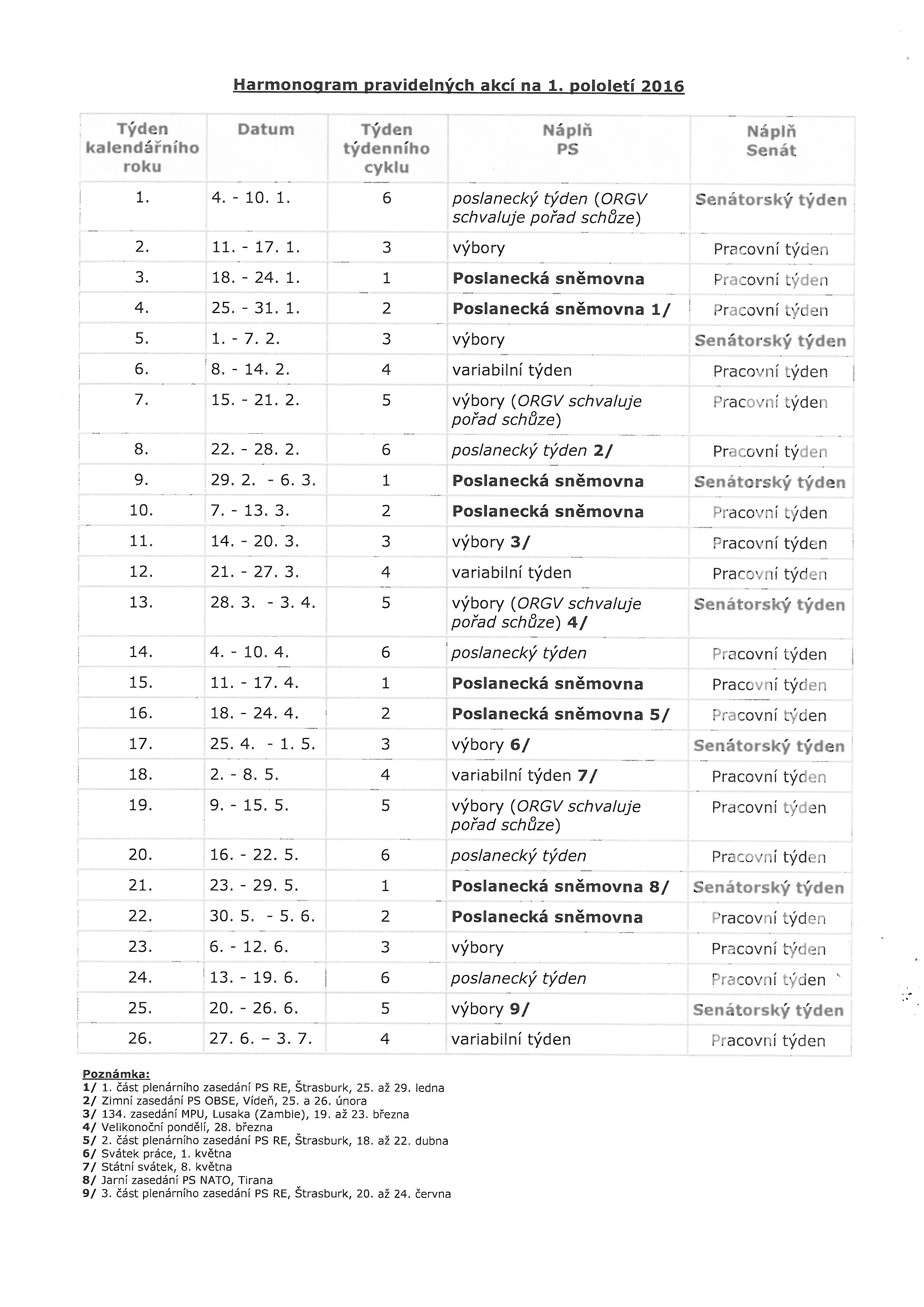 